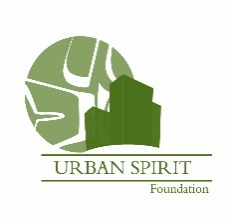 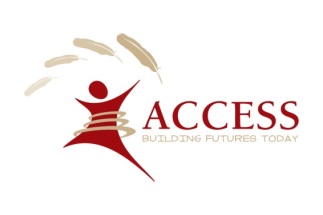 January 8, 2018Please mark your calendars for Friday June 22, 2018! YES, it is our 6th annual ACCESS “Urban Aboriginal” Charity Golf Tournament. Early Bird Registration. Choose your preferred sponsorship level. Book your team early!Levels of SponsorshipGold  $10,000 (One opportunity)4 Golfer registrationsTee SponsorProminent logo placement on promotional material pre-eventCorporate logo recognition by MC during dinnerTwo golf Registrations for 2019 tournamentDinner Sponsor  $7,500 (One opportunity)4 Golfer registrationsHole sponsorProminent logo placement on promotional material pre-eventRecognition throughout tournament by MC during dinnerCorporate logo recognition Golf Cart Sponsor  $3,500 (SOLD) 2 Golfer registrationsRecognition throughout tournament by MC during dinnerCorporate logo displayed on golf carts during tournamentCorporate Hole Sponsor  $500Hole SponsorProminent logo and sign placement Recognition throughout tournament and by MC during dinnerFriday June 22, 2018 at Country Meadows Golf Club, 8482 No. 6 Rd., Richmond, BC Registration Starts at 10 AM - Shotgun Start 1:00 PM - Dinner 6:00 PM  50/50 ticket sales and silent auction and lots of Prizes!Payments can be made by cash or cheque to: Urban Spirit Foundation 108-100 Park Royal SouthWest Vancouver. BC V7T 1A2If you have any questions please contact Elaine Clare or Gary McDermott Telephone: 604-913-7933, ext. 229 Email: elaine@urbanspiritfoundation.com  or Gary McDermott  Email: gary@urbanspiritfoundation.com.Thank you for your support!Yours truly,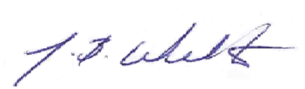 John WebsterACCESS President & CEO	Urban Spirit Foundation CHARITY # 82789 5368 RR0001